/08 RM03017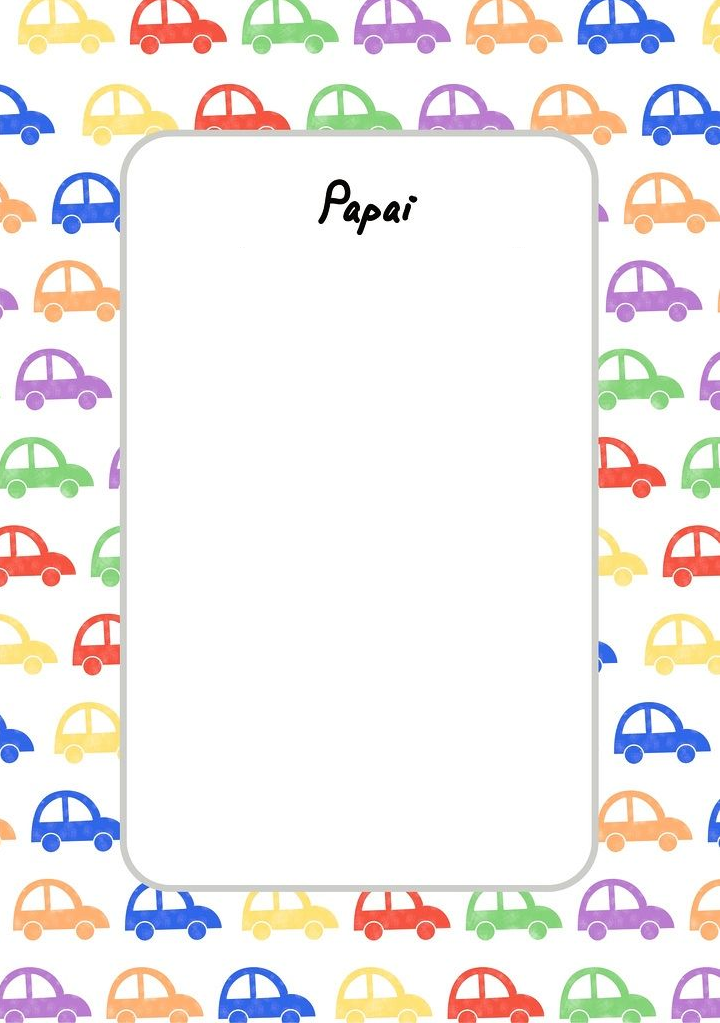 